Отчет воспитателя о проделанной работе во второй младшей группе Среда: 20.05 2020 г.Воспитатель: Гаун Елена Михайловна.
В обучении приняло участие: 7 человек Текущая образовательная деятельность данного дня осуществлялась по следующим образовательным областям: 1) 	Развитие речи тема: Чтение стихотворения А. Плещеева «Весна»   Родителям было предложено   познакомить детей с новым стихотворением; учить называть признаки весны, развивать поэтический слух. Побуждать детей участвовать в обсуждении стихотворения, отвечать на вопросы по содержанию текста.Отзывы родителей и фото отчёт показал, что дети с интересом принимали участие в образовательном процессе.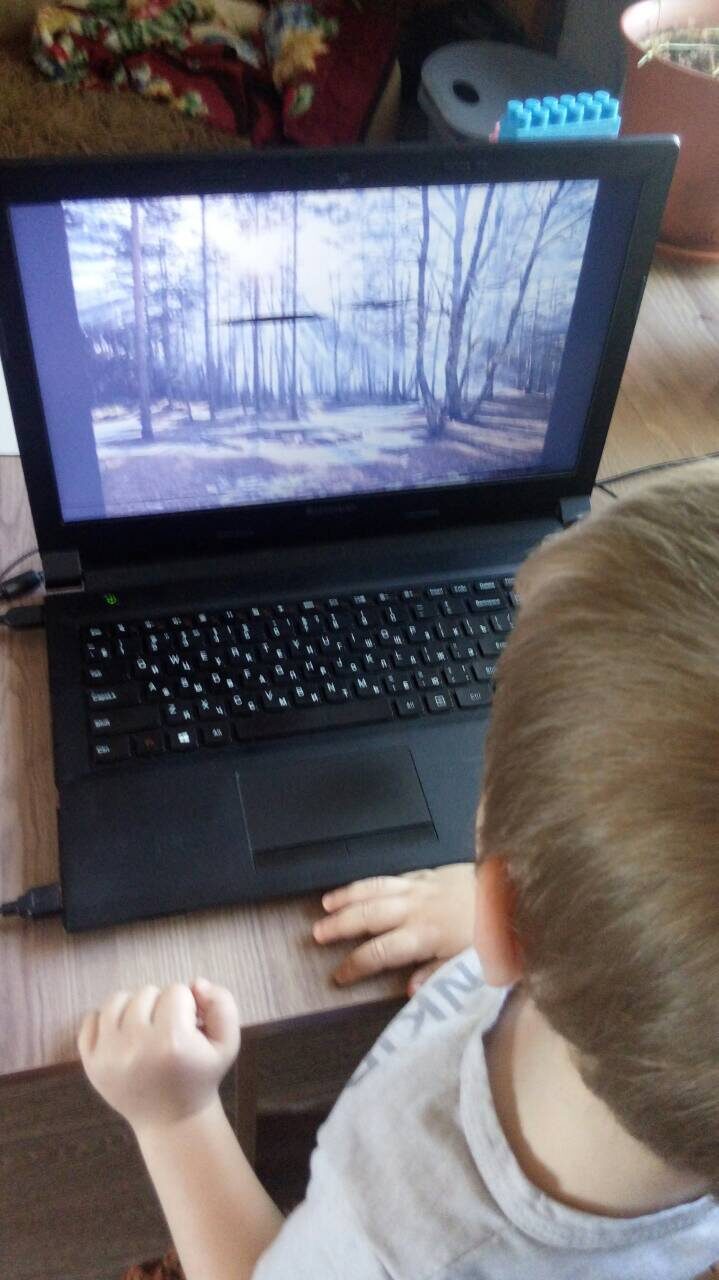 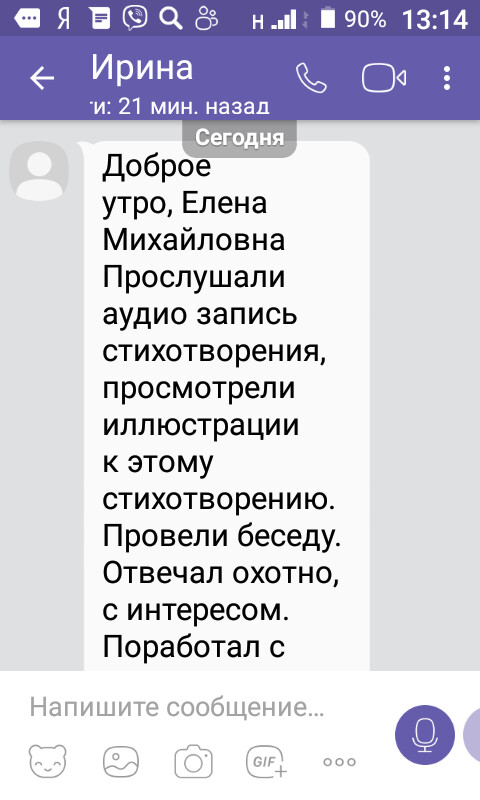 